第10回　脳血管疾患1. 脳血管疾患で最も多いのはどれか。１つ選べ。　　　 a　脳出血　　　 b　脳梗塞　　　 c　脳塞栓　　　 d　ラクナ梗塞　　　 e　くも膜下出血2．心房細動により起こるはどれか。１つ選べ。　　　 a　脳出血　　　 b　脳塞栓　　　 c　ラクナ梗塞　　　 d　くも膜下出血　　　 e　アテローム血栓性脳梗塞3．脳血管疾患の後遺症で頻度の高いのはどれか。２つ選べ。 　　　 a　幻　聴　　　 b　幻　覚　　　 c　失　語　　　 d　片麻痺　　　 e　ヒステリー4．来院時の歩行状態を図に示す。最も疑われる疾患はどれか。１つ選べ。 　　　 a　脳梗塞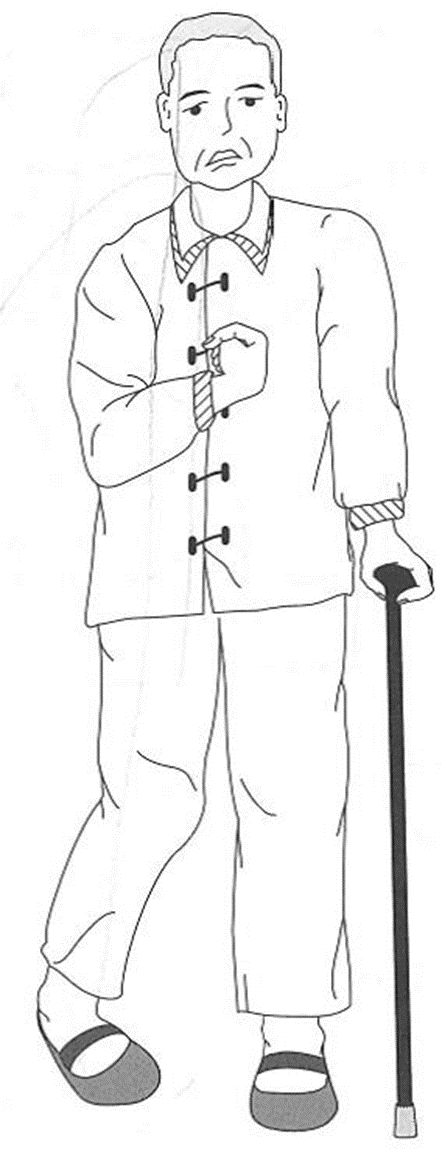 　　　 b　骨粗鬆症　　　 c　Parkinson病　　　 d　関節リウマチ　　　 e　脊髄小脳変性症5．脳出血の危険因子はどれか ２つ選べ。　　　 a　肺炎　　　 b　加齢　　　 c　高血圧　　　 d　不整脈　　　 e　心臓弁膜症6．脳塞栓の危険因子はどれか 3つ選べ。　　　 a　加齢　　　 b　高血圧　　　 c　人工弁　　　 d　心房細動　　　 e　心臓弁膜症7．脳塞栓症の症状はどれか。４つ選べ。　　　 a　半身麻痺　　　 b　嚥下障害　　　 c　知覚麻痺　　　 d　激しい頭痛　　　 e　言語障害8．脳内の小動脈瘤が破綻し、脳血管障害を起こすものはどれか。1つ選べ。　　　　 a　くも膜下出血　　　 b　脳塞栓　　　 c　アテローム血栓性脳梗塞　　　 d　ラクナ梗塞　　　 e　脳出血9．脳の主幹動脈が閉塞し、脳血管障害を起こすものはどれか。１つ選べ。　　　 a　くも膜下出血　　　 b　脳塞栓　　　 c　アテローム血栓性脳梗塞　　　 d　ラクナ梗塞　　　 e　脳出血10．穿通枝がつまるのはどれか。１つ選べ。　　　 a　脳出血　　　 b　脳塞栓　　　 c　ラクナ梗塞　　　 d　くも膜下出血　　　 e　アテローム血栓性脳梗塞11．心臓で形成された血栓により脳血管がつまるのはどれか。１つ選べ。　　　 a　くも膜下出血　　　 b　脳出血　　　 c　脳血栓症　　　 d　脳塞栓症　　　 e　一過性脳虚血発作12．脳梗塞を疑う所見はどれか。２つ選べ。　　　 a　両腕が上がらない　　　 b　顔が左右非対称　　　 c　呂律が回らない　　　 d　金づちで殴られた様な頭痛　　　 e　一過性失語症13．脳梗塞時の緊急対応のための評価基準は、どれか。 　　　 a　CAT　　　 b　MMC　　　 c　FAST　　　 d　OHAT　　　 e　RHDMS14．歯科治療時のストレスで起こりえるのはどれか。2つ選べ。　　　 a　脳血栓症　　　 b　ラクナ梗塞　　　 c　アテローム血栓性脳梗塞　　　 d　くも膜下出血　　　 e　脳出血15．金づちで殴られたような頭痛を覚えるのはどれか。1つ選べ。　　　 a　脳内出血　　　 b　アテローム血栓性脳梗塞　　　 c　ラクナ梗塞　　　 d　脳塞栓症　　　 e　くも膜下出血16．痙縮がみられるのはどれか。２つ選べ。 　　　 a　脳性麻痺　　　 b　脊髄損傷　　　 c　Parkinson病　　　 d　脳血管疾患　　　 e　筋ジストロフィー17．軽症なことが多いのはどれか。 1つ選べ。 　　　 a　脳出血　　　 b　脳塞栓症　　　 c　ラクナ梗塞　　　 d　クモ膜下出血　　　 e　アテローム血栓性脳梗塞18．高次脳機能障害はどれか。 ２つ選べ。 　　　 a　脳外傷　　　 b　アルツハイマー病　　　 c　前頭側頭型認知症　　　 d　レビー小体型認知症　　　 e　アテローム血栓性脳梗塞19．78歳男性。2年前にくも膜下出血の既往がある。歯科治療を避けるのはどれか。　　　 a　拡張期血圧　120mmHg　　　 b　収縮期血圧　180mmHg　　　 c　上室性期外収縮　5個／分　　　 d　心房細動　80／分　　　 e　脈拍　70／分20．脳梗塞の特徴はどれか。2つ選べ。　 a　両側の鼻唇溝が消失　　　 b　慢性期の摂食嚥下障害の頻度は減少　　　　 c　額にしわが寄せられない　　　　 d　挺舌時に舌が片側偏位　　　　 e　両側口角の下垂　